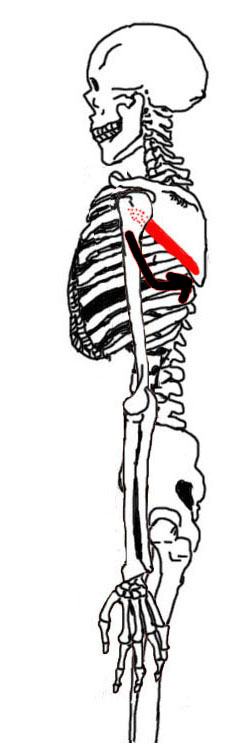 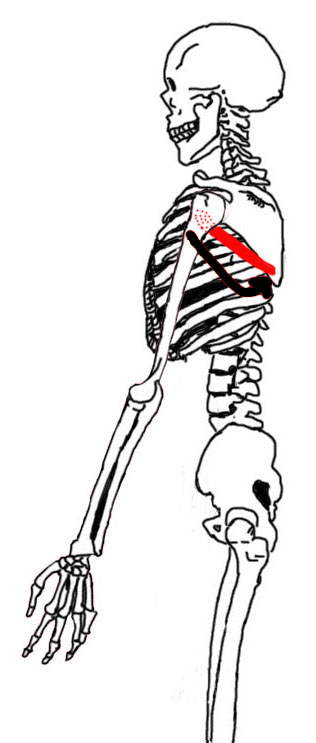 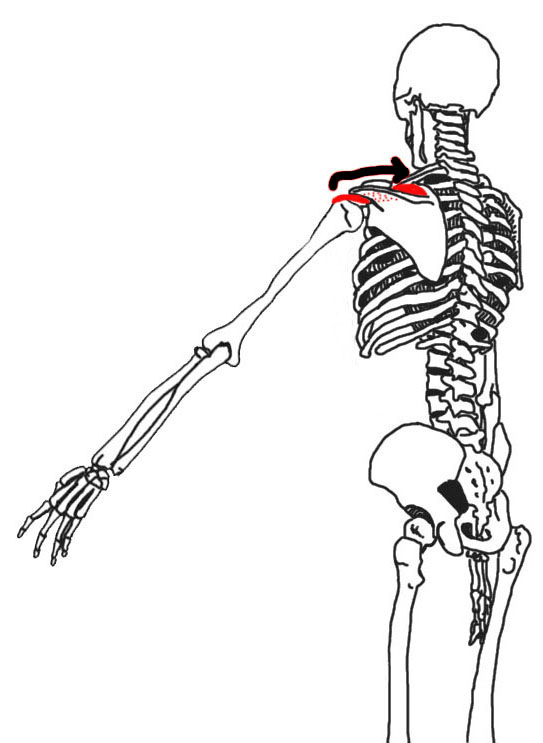 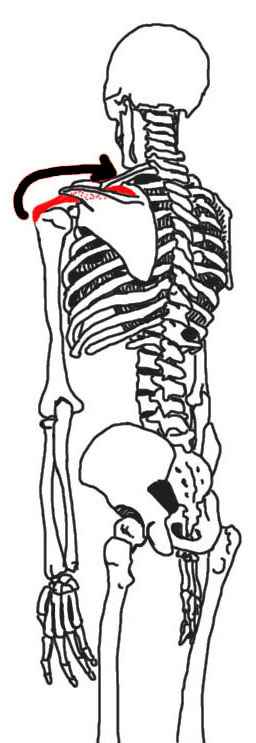 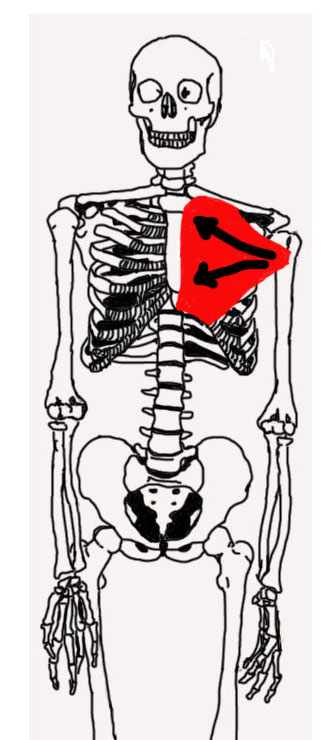 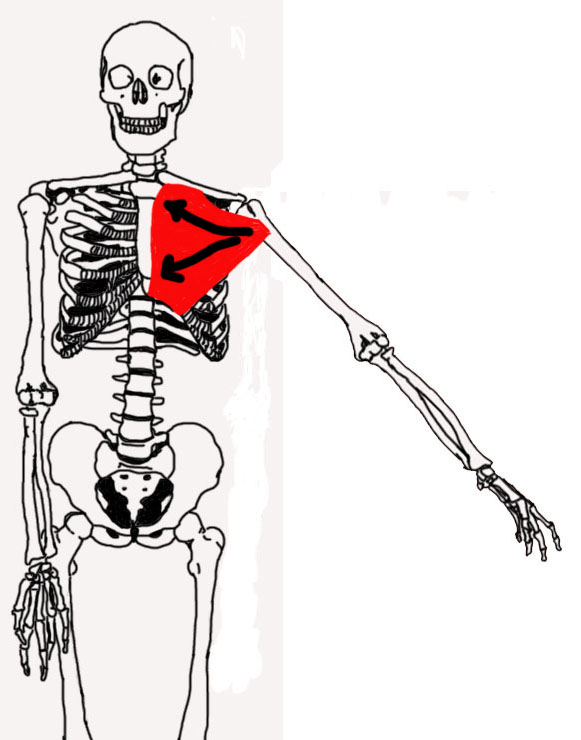 x